ESKOM HOLDINGS SOC LTDINVITATION TO TENDERFORTHE PROVISION OF BUS TRANSPORTATION SERVICES FOR MEDUPI POWER STATION PROJECTInvitation to TenderEskom Holdings SOC Ltd (hereinafter “Eskom”) invites you to submit a tender for the PROVISION OF BUS TRANSPORTATION SERVICES FOR MEDUPI POWER STATION PROJECTThe enquiry documents are supplied to you on the following basis:Free of chargeEskom has delegated the responsibility for this tender to the Eskom Representative whose name and contact details are set out in the Tender Data.  A submission of a tender by you in response to this Invitation will be deemed as your acceptance of the Eskom Standard Conditions of Tender (to be accessed via www.eskom.co.za).Queries relating to these Invitation documents may be addressed to the Eskom Representative.Yours faithfully____________________________________________Charles MkumbeniProcurement Manager Medupi Power Station ProjectDate: ________________________________________The following documents listed hereunder are attached to this enquiry.  1.2	The Tender Data makes several references to the Eskom Standard Conditions of Tender and in those instances, the clause numbers are referenced hereunder. If the Eskom Standard Conditions of Tender is not attached to the Invitation to Tender; then the tenderers are required to download this from www.eskom.co.za. The “Tender Data” as detailed herein shall take precedence over the Standard Conditions of Tender in the event of any ambiguity or inconsistency between the two documents.Please note:Eskom reserves the right to negotiate with preferred bidders after a competitive bidding process or price quotations; should the tendered prices not be deemed market-related. Main contractors/ suppliers are discouraged from subcontracting with their subsidiary companies as this may be interpreted as subcontracting with themselves and / or using their subsidiaries for fronting. Where a main contractor subcontracts with a subsidiary this must be declared in tender documents. A report containing a list of potential sub-contractors may be drawn by accessing the following link: www.csd.gov.za “proof of B-BBEE status level of contributor” means-(a) the B-BBEE status level certificate issued by an authorised body or person; or(b) a sworn affidavit as prescribed by the B-BBEE Codes of Good Practice; or (c) any other requirement prescribed in terms of the Broad-Based Black EconomicEmpowerment Act;1.3 TENDER RETURNABLES The tenderer must submit the returnables set out hereunder as part of its tender. Returnables that are mandatory for evaluation will result in disqualification if not submitted at tender closing. ANNEXURE BTENDERER’S PARTICULARSThe tenderer must furnish the following particulars where applicable:Please complete the following:If subcontractors are to be used, indicate the following for the main sub-contractor(s). Add to the list of applicable.If you are currently registered as a vendor with Eskom, please provide your Vendor registration number with Eskom.________________If you are currently registered as a vendor on the Treasury Central Supplier Database(CSD) please provide your supplier registration number with Treasury_____________Please note that it is mandatory for you to register on National Treasury’s CSD, if you intend doing work with any State department or State owned entity/company.You may register online at National Treasury website on www.treasury.gov.za Alternatively, you may contact Martha Setsiba, SDL&I Lephalale, 014 762 6448, SetsibMM@eskom.co.za If you are registered on SARS Efiling system, please provide your pin number in order to verify your tax compliant status___________________If you are required to be tax compliant as per SBD 1, but are not registered on CSD   ( foreign suppliers) or have not provided your SARS Efiling pin, please confirm that you have attached/will send a copy of a current valid tax compliant certificate as a tender returnable (by contract award stage).  8. If sub-contracting is prescribed in the specific enquiry, you need to compete 8.1- 8.7 8.1  Confirm if you intend sub-contracting   8.2 What percentage will you be sub-contracting?  _____%      8.3 To whom do you intend sub-contracting? _______________________________8.4 Is the said sub-contractor registered on CSD?8.5 If yes to 8.4, please provide CSD number.______________________________8.4 Please confirm B-BBEE level of said sub-contractor______________________8.5 Which designated group does the sub-contractor belong to:-Black people Black people who are youth Black people who are women Black people with disabilities Black people living in rural or underdeveloped areas or townships Cooperatives which are 51% owned by Black people Black people who are military veterans If Eskom decides to apply the sub-contracting provision as specified in Regulation 4(c) all tenders above the prescribed maximum threshold for quotations must be advertised through an open competitive bidding process subject to potential tenderers meeting the 30% minimum subcontracting requirement to EMEs or QSEs that are 51% owned by the following enterprises: 8.6 Please confirm that you have attached your signed intent to sub-contract document. 8.7 Have you attached proof of sub-contractor’s belonging to designated group                     ANNEXURE DCPA REQUIREMENTS FOR LOCAL GOODS AND SERVICES (SOUTH AFRICA) THE APPLICATION OF CONTRACT PRICE ADJUSTMENT (CPA) TO TENDER SUBMISSIONSApplication of cpa Eskom will afford Tenderers an opportunity to propose additional/alternate offers to the abovementioned.  Additional Offers, which are optional, will only be considered if a fully compliant Main Offer is submitted and acceptableCPA conditions may apply if the contractual duration is to be longer than 12 months.  If the contractual duration will be less than or equal to 12 months, a fixed priced offer must be submitted.Tender submissions Tenderers shall comply with the following requirements:a. 	Main offer:A Main Offer that is fully compliant with the CPA requirements as specified in the Enquiry.This condition is mandatory unless a fully fixed priced offer is submitted.  If more than one offer is submitted, then the fully CPA compliant offer must be indicated as the Main Offer.  Failure to do so may result in the supplier’s offer(s) being disqualified.b.	Additional/Alternative offer:Additional offers, which are optional, will only be considered if a fully compliant main offer is submitted and acceptable:A fixed priced offer in addition to the fully CPA compliant main offer; orAny other offer with CPA specifications which deviate from the CPA requirements specified in the enquiry.  However it is compulsory that all such deviations are sufficiently substantiated.		Additional/Alternative Offers must be clearly indicated as suchEskom’s PREferred INDEX LISTEskom’s preferred index list is set out hereunder in Tables 1 and 2. The index list comprises indices that could be used in the Tenderers main offer.FOREIGN PORTION OF THE TENDER/AGREEMENT PRICEIn instances where the preferred index list does not specify a foreign index which is required for the specific agreement, the following must apply:The source of an index must be that of the national statistical institute of the relevant country or a generally acknowledged statistical (e.g. industry) body in or for that country, e.g. BEAMA and MEPS.The index must be the equivalent, or if unavailable, the nearest equivalent index to that of the specific prescribed local index.NUMBER OF FORMULAE & INDICESThe Tenderer is limited to a maximum of 10 (ten) indices in total, i.e.:  a maximum of 5 local indices and maximum of 5 foreign indices, excluding the fixed portion per CPA formula, per offer/agreement.CPA FIXED PORTIONA minimum of 15% of the total agreement value is to be fixed when a CPA formula applies; except in the case of professional services or consulting agreements.Base DateIn instances of indices or other references published monthly, the Base Date is to be:       The month before the month in which the Enquiry closesIn instances where the reference figures, e.g. market prices, are published daily or at more intervals than once a month:        The average for the month before the month in which the Enquiry closesIn this case, the following shall apply:Where the average is published:The average published price in the currency Eskom will be exposed to. e.g. 	The currency in which Eskom will effect paymentWhere a high, low and mean are published:The meanWhere other prices than the Cash Settlement or Cash Sellers Price are  published:The Cash Settlement or Cash Sellers PriceWhere applicable, these principles, must also apply for the CPA “cut-off” date.CPA for Professional ServicesThe preferred index to be used for adjusting these agreements is the country specific CPI Headline index.The price adjustment factor will be effective from each contractual anniversary of the base date. This must be the average of the country specific CPI Headline index figures published for the last twelve month period (cycle) ending before the contract anniversary date. No fixed portion is mandatory.Table 1: Preferred Local Index List  -this list of indices needs to be relevant to the commodity. Buyers need to check and include the relevant indices. Table 2: Preferred Foreign Index ListClosing date of tender		__________/__________/__________TENDERER’S SIGNATURE	______________________________ANNEXURE ECPA (IG) REQUIREMENTS FOR FOREIGN GOODS AND SERVICES CONTRACT PRICE ADJUSTMENT AND FOREX PAYMENTS – IMPORTATION

Failure to propose contract price adjustment methods, either by completing this document or proposing alternative methods for any portion of the tender price, will lead to that portion of the tender price being considered fixed.

Where space in this document is insufficient, the tenderer shall submit the required information on separate schedules, duly referenced to this document.

Where foreign exchange is involved, and Eskom will cover the risk forward, the methods of payment listed in Part 1 are the only acceptable methods. It must be noted that Eskom considers Payment Method 1 to be the default payment method.
PART 1:  PAYMENT OF FOREIGN COMMITMENTSPayment of Eskom’s foreign commitment in foreign currency will be made either:Payment Method 1A:To a nominated bank account in a foreign country in a foreign currency (payment will be made to the party and account nominated by the supplier in the contract, and not to any other party);Please note that the contracting party must be the direct importer of the goodsApplicable (Y / N) Payment Method 1B; To a valid SARB approved CFC account in South Africa, in a foreign currency (payment will be made to the party and account nominated by the supplier in the contract, and not to any other party). Please note: The contracting party must be the direct importerFor payment purposes, Eskom will require both the foreign (commercial ) invoice and the local tax invoiceThe foreign currency values on both the commercial and local invoice must   be the same. Eskom will not pay any profit in foreign currency.Service related payments are excluded from this option;Applicable(Y/N) or Payment Method 2:	In South African Rand at the selling spot rate of exchange obtained by Eskom’s Treasury on the date that the forward cover is cancelled.  Eskom will notify the supplier of the date that the forward cover is cancelled as well as the intended payment date, which will be as per the agreed payment terms.Any exchange rate adjustment after Eskom has notified the supplier of the date and the rate which the forward cover is cancelled, will be for the account of the supplier. Please note: The contracting party has to be the direct importer of the goods. This payment  option is not applicable for the payment of servicesApplicable (Y/N)………..An indemnity in writing confirming that the supplier will not buy forward cover is required where Payment Method 1 or 2 is contracted.[Payment Method 2 must be accepted by the Commercial Policy and Procedure Manager before the tender documentation is sent out, but at the latest before the tender closing date.  If it is not approved before tender closing, Payment Method 1 will be the default.]Fixed ZAR pricingThe tenderer may elect to be responsible for the hedging of the exposure of the imported content. However, Eskom reserves the right to have line of sight of the exchange rates to be quoted by the tenderer. This entails a simultaneous exercise of the verification of the  exchange rates to be used.Applicable (Y/N)………..Please note: Eskom will require substantiating proof of importation at the time of invoicing,  if payment methods 1A,1B and 2 are selected.Where goods were previously imported into stock by the supplier, for delivery to various customers, including Eskom, the price quoted must be in South African Rand.  In such cases Eskom will not undertake any foreign exchange commitment or arrange forward cover.PART 2:  EXCHANGE RATESThe tenderer shall use the exchange rate as at 12H00 on the date of the advertisement of the tender. The source of the exchange rates shall be the South African Reserve Bank (www.resbank.co.za)Please note that the tenderer is required to submit proof of the SARB rate/s used.PART 3:  ADJUSTMENT OF IMPORTATION COSTS, ETCThe values in Rand included in the tender/contract price for the following costs shall be based on rates ruling for the month prior to the closing date of the tender and any variation in these rates applied to the value included in the tender price will be for Eskom’s account.PART 4:	ADJUSTMENT OF OVERSEAS MANUFACTURE, EXPATRIATE LABOUR AND OTHER COSTS (To be read in conjunction with Eskom CPA Index)Eskom requires a fixed portion (free of price adjustment) appropriate to the nature of the contract.The methods/formulae proposed in this part shall clearly identify the base month, the period over which adjustment will apply, the elements of labour and materials and source of the indices/rates/prices to be used.The source of indices/prices/rates nominated in this part shall be from a recognised publishing authority. It must be clearly and completely defined.  Supplier in-house indices are not acceptable.The value of overseas manufacture, labour and material costs (ex-works), inland transportation, expatriate labour, etc. included in the tender/contract price shall be subject to adjustment in accordance with the methods stated hereunder.The base indices/prices/rates shall be those ruling for the month prior to the month of the closing of the enquiry.MANUFACTURING CPA METHOD (LABOUR AND MATERIAL) Please submit your proposals for this section on a separate sheet of paper as an annexure.EXPATRIATE LABOUR METHODPlease submit your proposals for this section on a separate sheet of paper as an annexure.OTHER VALUES METHOD (e.g. Engineering fees, design fees, barging, inland transportation, etc.)Please submit your proposals for this section on a separate sheet of paper as an annexure.PART 5: ADJUSTMENT OF LOCAL MANUFACTURE/SUPPLY MATERIAL, TRANSPORT AND ERECTION COSTSThe contract price adjustment method for local manufacture or partly local manufacture from imported stock, equipment or plant cost, transport cost within the RSA and local erection/installation cost shall be in accordance with the attached Eskom CPA Principles PART 6:  GUIDELINES FOR CONTRACT PRICE ADJUSTMENT CLAIMS --- PART 2, 3 AND 4When the percentage increase or decrease between two indices/prices/tariffs is calculated, the earlier figure shall be taken as the base.Where portions of the works are delivered at different times, contract price adjustments shall be made in respect of appropriate portions of the contract price.Where the terms of payment of the contract allow progress payments, other than Eskom’s standard payment terms, the agreed contract price adjustment method shall be applied to the value of such payment and to the date and level of completion to which payment is linked.Where any figure given in a table is therein stated to be a provisional figure or is subsequently amended, the figure as ultimately confirmed or amended in the publication concerned shall apply.Where the appropriate claim indices/prices, as defined in terms of the agreed formulae, are not available or are provisional, interim claims based on the last published confirmed or revised indices/prices as at the date of delivery/installation may be submitted.  When the confirmed or revised index/price becomes available the final claim may be submitted, provided that such claim is received within 180 days of the date of delivery/installation.Where requested by Eskom, the contractor shall submit publications showing base indices/prices/rates as they become available as well as updated values at three monthly intervals during the course of the contract.Where it is considered necessary Eskom reserves the right to call for any documentary evidence to substantiate claims.Closing date of tender		__________/__________/__________TENDERER’S SIGNATURE	_______________________________ANNEXURE F1									                         SBD 6.2DECLARATION CERTIFICATE FOR LOCAL PRODUCTION AND CONTENT FOR DESIGNATED SECTORS This Standard Bidding Document (SBD) must form part of all bids invited. It contains general information and serves as a declaration form for local content (local production and local content are used interchangeably).Before completing this declaration, bidders must study the General Conditions, Definitions, Directives applicable in respect of Local Content as prescribed in the Preferential Procurement Regulations, 2017,  the South African Bureau of Standards (SABS) approved technical specification number SATS 1286:2011 (Edition 1) and the Guidance on the Calculation of Local Content together with the Local Content Declaration Templates [Annex C (Local Content Declaration: Summary Schedule), D (Imported Content Declaration: Supporting Schedule to Annex C) and E (Local Content Declaration: Supporting Schedule to Annex C)].General ConditionsPreferential Procurement Regulations, 2017 (Regulation 8) make provision for the promotion of local production and content. Regulation 8.(2) prescribes that in the case of designated sectors, organs of state must advertise such tenders with the specific bidding condition that only locally produced or manufactured goods, with a stipulated minimum threshold for local production and content will be considered.Where necessary, for tenders referred to in paragraph 1.2 above, a two stage bidding process may be followed, where the first stage involves a minimum threshold for local production and content and the second stage price and B-BBEE.A person awarded a contract in relation to a designated sector, may not sub-contract in such a manner that the local production and content of the overall value of the contract is reduced to below the stipulated minimum threshold.The local content (LC) expressed as a percentage of the bid price must be calculated in accordance with the SABS approved technical specification number SATS 1286: 2011 as follows: 	LC = [1 - x / y] * 100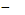 Where	x 	is the imported content in Rand	y	is the bid price in Rand excluding value added tax (VAT) Prices referred to in the determination of x must be converted to Rand (ZAR) by using the exchange rate published by South African Reserve Bank (SARB) at 12:00 on the date of advertisement of the bid as indicated in paragraph 4.1 below.The SABS approved technical specification number SATS 1286:2011 is accessible on http:/www.thedti.gov.za/industrial development/ip.jsp at no cost.  A bid may be disqualified if this Declaration Certificate and the Annex C (Local Content Declaration: Summary Schedule) are not submitted as part of the bid documentation; The stipulated minimum threshold(s) for local production and content (refer to Annex A of SATS 1286:2011) for this bid is/are as follows:Description of services, works or goods 	    Stipulated minimum threshold_______________________________			     	_______%_______________________________				_______%_______________________________				_______%Does any portion of the goods or services offered	have any imported content?							(Tick applicable box)3..1	 If yes, the rate(s) of exchange to be used in this bid to calculate the local content as prescribed in paragraph 1.5 of the general conditions must be the rate(s) published by SARB for the specific currency at 12:00 on the date of advertisement of the bid.The relevant rates of exchange information is accessible on www.reservebank.co.zaIndicate the rate(s) of exchange against the appropriate currency in the table below (refer to Annex A of SATS 1286:2011):NB: Bidders must submit proof of the SARB rate (s) of exchange used.4.	Where, after the award of a bid, challenges are experienced in meeting the stipulated minimum threshold for local content the dti must be informed accordingly in order for the dti to verify and in consultation with the AO/AA provide directives in this regard.LOCAL CONTENT DECLARATION(REFER TO ANNEX B OF SATS 1286:2011)Annexure F2- _Local content Declaration-Summary Schedule  (annex C) Annexure F3 - Imports Declaration-Supporting schedule to Annex C(annex D) Annexure F4 - Local Content Declaration-Supporting Schedule to Annex C (annex E)ANNEXURE G                                                                                                                                                                                                                                                                                                                                                                 SBD 1PART AINVITATION TO BIDPART BTERMS AND CONDITIONS FOR BIDDINGNB: FAILURE TO PROVIDE / OR COMPLY WITH ANY OF THE ABOVE PARTICULARS MAY RENDER THE BID INVALID.SIGNATURE OF BIDDER:					……………………………………………CAPACITY UNDER WHICH THIS BID IS SIGNED:		……………………………………………(Proof of authority must be submitted e.g. company resolution)DATE:								…………………………………………...Annexure H				SBD 6.1PREFERENCE POINTS CLAIM FORM IN TERMS OF THE PREFERENTIAL PROCUREMENT REGULATIONS 2017This preference form must form part of all bids invited.  It contains general information and serves as a claim form for preference points for Broad-Based Black Economic Empowerment (B-BBEE) Status Level of Contribution NB:	BEFORE COMPLETING THIS FORM, BIDDERS MUST STUDY THE GENERAL CONDITIONS, DEFINITIONS AND DIRECTIVES APPLICABLE IN RESPECT OF B-BBEE, AS PRESCRIBED IN THE PREFERENTIAL PROCUREMENT REGULATIONS, 2017. GENERAL CONDITIONSThe following preference point systems are applicable to all bids:the 80/20 system for requirements with a Rand value of up to R50 000 000 (all applicable taxes included); and the 90/10 system for requirements with a Rand value above R50 000 000 (all applicable taxes included).a) The value of this bid is estimated to exceed/not exceed R50 000 000 (all applicable taxes included) and therefore the ………….. preference point system shall be applicable; or b) Either the 80/20 or 90/10 preference point system will be applicable to this tender (delete whichever is not applicable for this tender).Points for this bid shall be awarded for: Price; andB-BBEE Status Level of Contributor.The maximum points for this bid are allocated as follows:Failure on the part of a bidder to submit proof of B-BBEE Status level of contributor together with the bid, will be interpreted to mean that preference points for B-BBEE status level of contribution are not claimed.The purchaser reserves the right to require of a bidder, either before a bid is adjudicated or at any time subsequently, to substantiate any claim in regard to preferences, in any manner required by the purchaser.DEFINITIONS“B-BBEE” means broad-based black economic empowerment as defined in section 1 of the Broad-Based Black Economic Empowerment Act;“B-BBEE status level of contributor” means the B-BBEE status of an entity in terms of a code of good practice on black economic empowerment, issued in terms of section 9(1) of the Broad-Based Black Economic Empowerment Act;“bid” means a written offer in a prescribed or stipulated form in response to an invitation by an organ of state for the provision of goods or services, through price quotations, advertised competitive bidding processes or proposals; “Broad-Based Black Economic Empowerment Act” means the Broad-Based Black Economic Empowerment Act, 2003 (Act No. 53 of 2003); “EME” means an Exempted Micro Enterprise in terms of a code of good practice  on black economic empowerment issued in terms of section 9 (1) of the Broad-Based Black Economic Empowerment Act; “functionality” means the ability of a tenderer to provide goods or services in accordance with specifications as set out in the tender documents. “prices” includes all applicable taxes less all unconditional discounts;  “proof of B-BBEE status level of contributor” means:B-BBEE Status level certificate issued by an authorized body or person;A sworn affidavit as prescribed by the B-BBEE Codes of Good Practice;Any other requirement prescribed in terms of the B-BBEE Act;“QSE” means a qualifying small business enterprise in terms of a code of good practice  on black economic empowerment issued in terms of section 9 (1) of the Broad-Based Black Economic Empowerment Act;“rand value” means the total estimated value of a contract in Rand, calculated at the time of bid invitation, and includes all applicable taxes; POINTS AWARDED FOR PRICETHE 80/20 OR 90/10 PREFERENCE POINT SYSTEMS 	A maximum of 80 or 90 points is allocated for price on the following basis:		80/20	or	90/10			or		Where	Ps	=	Points scored for price of bid under consideration	Pt	=	Price of bid under consideration	Pmin	=	Price of lowest acceptable bidPOINTS AWARDED FOR B-BBEE STATUS LEVEL OF CONTRIBUTORIn terms of Regulation 6 (2) and 7 (2) of the Preferential Procurement Regulations, preference points must be awarded to a bidder for attaining the B-BBEE status level of contribution in accordance with the table below:BID DECLARATIONBidders who claim points in respect of B-BBEE Status Level of Contribution must complete the following:-B-BBEE STATUS LEVEL OF CONTRIBUTOR CLAIMED IN TERMS OF PARAGRAPHS 1.4 AND 4.1 B-BBEE Status Level of Contributor:      =     ………(maximum of 10 or 20 points)(Points claimed in respect of paragraph 7.1 must be in accordance with the table reflected in paragraph 4.1 and must be substantiated by relevant proof of B-BBEE status level of contributor.SUB-CONTRACTINGWill any portion of the contract be sub-contracted?  (Tick applicable box)If yes, indicate:What percentage of the contract will be subcontracted .…………%?The name of the sub-contractor …………………………………………………..The B-BBEE status level of the sub-contractor ................................……………..Whether the sub-contractor is an EME or QSE (Tick applicable box)Specify, by ticking the appropriate box, if subcontracting with an enterprise in terms of Preferential Procurement Regulations,2017:DECLARATION WITH REGARD TO COMPANY/FIRMName of company/firm:…………………………………………………………………………….VAT registration number:……………………………………….…………………………………Company registration number:…………….……………………….…………………………….TYPE OF COMPANY/ FIRM	Partnership/Joint Venture / Consortium	One person business/sole propriety	Close corporation	Company	(Pty) Limited[Tick applicable box]DESCRIBE PRINCIPAL BUSINESS ACTIVITIES……………………………………………………………………………………………………………………………………………………………………………………………………………………………………………………………………………………………………………………………………………………………………………………………….COMPANY CLASSIFICATION	Manufacturer	Supplier	Professional service provider	Other service providers, e.g. transporter, etc.[Tick applicable box]Total number of years the company/firm has been in business:……………………………I/we, the undersigned, who is / are duly authorised to do so on behalf of the company/firm, certify that the points claimed, based on the B-BBE status level of contributor indicated in paragraphs 1.4 and 6.1 of the foregoing certificate, qualifies the company/ firm for the preference(s) shown and I / we acknowledge that:The information furnished is true and correct;The preference points claimed are in accordance with the General Conditions as indicated in paragraph 1 of this form;In the event of a contract being awarded as a result of points claimed as shown in paragraphs 1.4 and 6.1, the contractor may be required to furnish documentary proof to the satisfaction of the purchaser that the claims are correct; If the B-BBEE status level of contributor has been claimed or obtained on a fraudulent basis or any of the conditions of contract have not been fulfilled, the purchaser may, in addition to any other remedy it may have –disqualify the person from the bidding process;recover costs, losses or damages it has incurred or suffered as a result of that person’s conduct;cancel the contract and claim any damages which it has suffered as a result of having to make less favourable arrangements due to such cancellation;recommend that the bidder or contractor, its shareholders and directors, or only the shareholders and directors who acted on a fraudulent basis, be restricted by the National Treasury from obtaining business from any organ of state for a period not exceeding 10 years, after the audi alteram partem (hear the other side) rule has been applied; andforward the matter for criminal prosecution.Tender numberPS/M/2021/PZ/04Issue date15 September 2021	Closing date and time11 October 2021 at 14h00Tender validity period180 days from the closing date and timeClarification meetingA clarification meeting will not be held for this enquiry.Bidders are encouraged to send questions to the Procurement Practitioner using details provided under 1.1. below.Tenders are to be delivered to the following address on the stipulated closing date and time:The Tender BoxMain Security GateMatimba Power StationNelson Mandela DriveLephalale0555NumberDescriptionAnnexure/to be downloaded and attached Attached (Y/N)6.1*Acknowledgement form Annexure AY6.2*Tenderer’s particulars Annexure BY6.3* Integrity Declaration Form (refer to www.eskom.co.za for the Supplier Integrity Pact that suppliers are required to download and read ) Annexure CY6.4CPA Requirements for Local Goods/Services Annexure DY6.5CPA(IG) for Foreign Goods/Services (if applicable)Annexure EY6.6 SBD 6.2- Declaration Certificate for Local Production and Local Content (only applicable if designated materials are included).Annexure C-Local Content Declaration- Summary ScheduleAnnexure D-Imported Content Declaration – Supporting Schedule to Annexure CAnnexure E-Local Content Declaration- Supporting Schedule to Annexure CAnnexure F1Annexure F2Annexure F3Annexure F4YYYY6.7SBD 1 -Invitation to Bid  must be filled out by all tenderers and submitted with the tender at tender submission deadlineAnnexure GY6.8SBD 6.1- Preference Points Claim Form in terms of PPPFA 2017 regulations Annexure HY6.9Tax Evaluation questionnaire to determine whether a company, close corporation (CC) or Trust is a personal service provider for purposes of PAYE [only to be attached for services type of contracts]. Procurement Practitioner to download from Hyperwave Y6.10Supplier Development & Localisation (SDL&I) Undertaking (if applicable )To be obtained from SDL&I)NClause Number from Standard Conditions of TenderTender Data1.1 PartiesThe Employer is Eskom Holdings SOC LtdThe Eskom Representative is:Name: Putuma ZengetwaTel: 014 763 8818E-mail: ZengetPP@eskom.co.zaNB: The Eskom Representative above shall be the single point of contact regarding queries associated with this enquiry and no other Eskom employee may communicate directly with the suppliers.1.3 Enquiry documentsThe Invitation to tender number is : PS/M/2021/PZ/04See the content list above for the enquiry documents.1.4 Type of Invitation to Tender/RFPThis invitation to tender is:An open Invitation to tender 1.6 Eskom's rights to accept or reject any tender The tender shall be for the whole of the contract.2.1 Eligible tenders Submit a tender only if the tenderer (whether a single company or a structure similar to a Joint Venture)  complies with the eligibility criteria  stated in the Tender Data and the tenderer, or any of his principals, is not under any restriction to do business with Eskom/State Owned Companies.Tenderers are deemed ineligible to submit a tender if Tenderers have the nationality of a country on any international sanctions list.  A tenderer shall be deemed to have the nationality of a country if the tenderer is a national or is constituted, incorporated, or registered and operates in conformity with the provisions of the laws of that country.  This criterion shall also apply to the determination of the nationality of proposed subcontractors or suppliers for any part of the Contract including related services.Tenderers submit more than one tender either individually or as a partner in a joint venture (JV) or consortiumTenders submitted by a JV or consortium where the JV/consortium agreement does not explicitly state that the parties of the JV or consortium shall be jointly and severally liable for the execution of the Contract in accordance with the Contract terms.A Tenderer must not have a conflict of interest.  All Tenderers found to have a conflict of interest shall be disqualified.  A Tenderer may be considered to have a conflict of interest with one or more parties in this [tendering/RFP] process, if : (a)they have a controlling partner/majority shareholder  in common; or(b)they have a relationship with each other, directly or through common third parties, that puts them in a position to have access to information about or influence on the tender/proposal of another Tenderer, or influence the decisions of the Employer regarding this bidding process; Tenders signed by non- authorized personsWhere the tenderers are not registered on National Treasury’s Central Supplier Database (except Foreign Suppliers)A tender that fails to meet any pre-qualifying criteria stipulated in the tender documents is an unacceptable tender (section 4 (2) of PPPFA RegulationsAny tenderer that is restricted by National Treasury A tenderer that sub-contracts 100% Scope of Work.Ineligible tenderers will be disqualified.2.2 -2.5 Tender Closing The deadline for Tender submission is :Date 11 October 2021Time 14H00Late Tenders will not be acceptedTenders are to be submitted to the Eskom tender box at the following physical address:THE TENDER BOXMAIN SECURITY GATEMATIMBA POWER STATIONNELSON MANDELA DRIVELEPHALALE05552.9 Copy of original tenderThe tenderer must submit the tender as a complete original tender, plus one (1) hard copy of the original tender at tender submission deadline. Eskom may also require that one (1) additional complete soft copy of the original tender is required in electronic format. Where a Tenderer does not submit 1 hard copy of the original tender at tender submission deadline, the tenderer will be disqualified. 2.13 Tender Validity PeriodThe tender validity period is 26 weeks.2.16 Site/clarification meetingsA clarification meeting has NOT been scheduled for this enquiry. Bidders are encouraged to submit written clarifications to the procurement practitioner identified herein and responses will be published via the same medium(s) used to publish this enquiry.2.17 Clarification on enquiry documentsThe tenderer will notify the Employer of any clarifications required before the closing time for clarification queries, which is 5 working days before the deadline for tender submission.2.23 Alternative tendersAlternative tenders are NOT allowed.If Alternative tender(s) are allowed, it may be based only on the following criteria and subject to acceptance by the Employer: A different completion date.A different payment method.Different technical methods and specificationsA different main option and other combinations of secondary option clauses, acceptable to Eskom as the Employer, selected from the NEC Engineering and Construction Contract2.25 Conditions of contractThe conditions of contract will be the NEC3 TSC2.31 Provision of security for performanceIf security for performance (e.g. Performance Bond) is required, the names of two financial institutions that the tenderer will approach must be submitted with the tender.The following bonds are required for this enquiry:-N/A3.4 Opening of tendersTenders will be opened at the same date and time as the tender deadline;Tenders will be opened on:Place: Matimba Tender OfficeDate: 11 October 2021Time: 14H003.5 Prices to be read outPrices will NOT be read out.3.9 Basic ComplianceBasic compliance for this invitation to tender are:Meet the eligibility criteria for a tendererSubmit one (1) hard copy of the original tender to EskomSubmit a complete original tender with commercial, financial and technical information Submission of the mandatory commercial tender returnables as at stipulated deadlines.Central Supplier Database (CSD) number (MAAA………)3.10 Mandatory tender returnablesA tenderer that does not submit mandatory documents/information in required in mandatory documents by the required deadlines as stipulated in the Tender Returnable section  of the respective Invitation to Tender; will be deemed non-responsive. 3.11 Pre-qualification criteria Pre-qualification criteria are applicableSupplier Development and Localisation –PPPFAOnly suppliers that are EME/QSE level 1 B-BBEE compliant, with 100% Black Ownership will be considered.BBEE and Sworn AffidavitEME’S valid sworn affidavit (DTI template) must be submitted and attested / signed by a Commissioner of Oaths;QSE’s valid sworn affidavit (DTI template) must be submitted and attested / signed by a Commissioner of Oaths   OR B-BBEE certificate from SANAS approved agency Joint Ventures can only submit a Consolidated, Valid and Certified Copy of B-BBEE Certificate issued by a SANAS Accredited Verification Agency specific for thisSD & L Mandatory ReturnableB-BBEE certificate from SANAS accredited rating agency  or Sworn Affidavit from National Treasury / DTI certified by commissioner of oath will be used to verify supplier’s status Technical Permit to operate within Lephalale area; andPassengers (workers) permit from Provincial Department of Transport.If the relevant documentation/information as stipulated in the enquiry is not submitted; said tenders will be disqualified.3.12 Designated materials and thresholdsDesignated material thresholds is NOT applicableIf applicable stipulate which materials are identified as designated materials and what thresholds the tenderers must meet in order to be evaluated further.Tenderers need to complete and submit Annexure F1-F4 hereto as evidence of compliance with this requirement.The dti has appointed SABS as the official verification agency for local content in terms of designated products.A tender that fails to meet the minimum stipulated threshold for local production and content will be disqualified. 3.13 Functionality requirements Functionality requirements are applicableThe following criteria will be applicable for this transaction under functionality criteria:The minimum weighted threshold required for this tender is 75%. Tenderers must achieve a total weighted score of 75% or more to qualify for further evaluation.Tenderers who do not meet the threshold for functionality scoring will be disqualified and not be evaluated further3.15 Evaluation of pricePrices will be evaluated as follows:Inclusive of VATMaking the specified correction for arithmetical errors Excluding contingencies in any bill of quantities or activity schedule.Making an appropriate adjustment for any other acceptable variations, deviations, or alternative tenders submitted. Making a comparison of the Net Present Value of each adjusted tender based on the tendered programme (if provided) and prices, on the estimated effect of Price Adjustment Factors and rate of exchange fluctuations (if applicable) and on other evaluation parameters relating to uncertainty and risk, where applicable.Unconditional discounts must be taken into account for evaluation purposes; Conditional discounts must not be taken into account for evaluation purposes but should be implemented when payment is effected.Prices will be scored out of 80 points3.17 Evaluation of B-BBEEB-BBEE status will be scored out of 20 points in accordance with PPPFA. If a tenderer fails to submit proof of B-BBEE status level, the tenderer will not be disqualified (except if B-BBEE level is a pre-qualification criterion). The tenderer will, however, be awarded 80 points for price and will score 0 points for B-BBEE level /status (out of 20) 3.18 Ranking of tendersSuppliers will be ranked by applying the preferential point scoring based on the relevant system as stipulated hereunder]:-80/20 (for estimated values above R30 000 and up to R50M inclusive of VAT)Eskom will then add the score from Pricing and the B-BBEE level together and rank the suppliers from the highest to the lowest.3.19 Objective Criteria (if applicable)Objective criteria not applicableThe following objective criteria apply:-N/APlease note:-“Eskom reserves the right to award the tender to a supplier who may not be the highest scoring/highest ranked tenderer, in line with Section (2) (1) (f) of the PPPFA; subject to the right to negotiate on the objective criteria with the three highest ranked tenderers respectively  before award is made. Tenderers will not be disqualified if they do not comply with the objective criteriaFunctionality and any element of the B-BBEE scorecard may not be used as objective criteria.Contractual Requirements(if applicable ) Contractual Requirements may include the following  :SHEQ requirements; andFinancial statements. Health and SafetyEnvironmentalThe Contractor shall submit an Environmental Policy signed by Top Management;The Contractor shall submit a draft Aspect and Impact register;The Contractor shall submit a draft Environmental Management Plan based on expected Aspects and Impacts associated with its scope of work;The contractor shall submit a draft Hazardous Chemical Substance Method Statement; andThe contractor shall submit a draft Waste Management Method Statement.QualityCategory 4: Quality RequirementsThe supplier shall complete and sign Form A (Enquiry/Contract/Quality Requirements for QM58 and ISO 9001);The supplier shall submit a quality method statement based on ISO 9001 and specific to the scope of work, or a document that have defined the QMS and its scope;The method statement should address all the supplier’s business management processes to ensure that all of Eskom’s requirements are fully met on a consistent basis;The supplier shall submit a signed quality policy;The supplier shall submit a copy of quality objective;The supplier shall submit documented information for Control of Externally Provided Processes, Products and Services;The supplier shall submit a copy of the documented information for roles, responsibilities and authorities; andTo be read in conjunction with Medupi Contractor Quality Specification 200-1689.Please Note:Contractual requirements are not evaluation criteria. They are required to be met and assessed after the evaluation and ranking of the tenders. Proof that the highest ranked tenderer is able to meet the contractual requirements, must be submitted prior to contract award.Failure to meet “Contractual Requirements” by the stipulated deadlines; may result in the tenderer being regarded as non-responsive and ineligible for contract award. In the event that there are further documents/actions that are required during execution of the contract, these must be made contractual conditions and compliance thereto must be managed in terms of the contract. CIDB Requirements (where applicable for Engineering and Construction Works Contracts) CIDB Requirements are NOT applicablePlease note:That only those tenderers who are registered with the Construction Industry Development Board, or are capable of being so registered within twenty-one (21) working days from the closing date for submission of tenders in a contractor grading designation as stipulated in the tender data and determined in accordance with the best estimated value of the scope of works herein are eligible to submit tenders. Employer (Eskom)  must within 21 working days from date when contractors offer to perform  a  construction works contract is accepted in writing ; register and publish the award of all contracts equal to or exceeding  R10 M inclusive of VAT.ReferenceReturnables from supplier Returnables mandatory  for evaluation purposes and due at  tender closing Returnables mandatory for contract award and due prior to contract awardBasic ComplianceOne (1) hard copy of the tender Pre-qualification criteria :B-BBEE levels/EME/QSESub-contracting to designated groupsPlease Note that :“proof of B-BBEE status level of contributor” means-(a) the B-BBEE status level certificate issued by an authorised body or person; or(b) a sworn affidavit as prescribed by the B-BBEE Codes of Good Practice; or (c) any other requirement prescribed in terms of the Broad-Based Black EconomicEmpowerment Act;If “proof of B-BBEE status level of contributor” is required for pre-qualification purposes in terms of PPPFA regulations, and is either not submitted by tender submission deadline or deemed invalid; , the respective tenderer must be disqualified“Proof of B-BBEE status level of contributor” for main contractor    Pre-qualification criteria :B-BBEE levels/EME/QSESub-contracting to designated groupsPlease Note that :“proof of B-BBEE status level of contributor” means-(a) the B-BBEE status level certificate issued by an authorised body or person; or(b) a sworn affidavit as prescribed by the B-BBEE Codes of Good Practice; or (c) any other requirement prescribed in terms of the Broad-Based Black EconomicEmpowerment Act;If “proof of B-BBEE status level of contributor” is required for pre-qualification purposes in terms of PPPFA regulations, and is either not submitted by tender submission deadline or deemed invalid; , the respective tenderer must be disqualifiedCSD numberPre-qualification criteria :B-BBEE levels/EME/QSESub-contracting to designated groupsPlease Note that :“proof of B-BBEE status level of contributor” means-(a) the B-BBEE status level certificate issued by an authorised body or person; or(b) a sworn affidavit as prescribed by the B-BBEE Codes of Good Practice; or (c) any other requirement prescribed in terms of the Broad-Based Black EconomicEmpowerment Act;If “proof of B-BBEE status level of contributor” is required for pre-qualification purposes in terms of PPPFA regulations, and is either not submitted by tender submission deadline or deemed invalid; , the respective tenderer must be disqualifiedSigned Sub-contracting intent agreement Pre-qualification criteria :B-BBEE levels/EME/QSESub-contracting to designated groupsPlease Note that :“proof of B-BBEE status level of contributor” means-(a) the B-BBEE status level certificate issued by an authorised body or person; or(b) a sworn affidavit as prescribed by the B-BBEE Codes of Good Practice; or (c) any other requirement prescribed in terms of the Broad-Based Black EconomicEmpowerment Act;If “proof of B-BBEE status level of contributor” is required for pre-qualification purposes in terms of PPPFA regulations, and is either not submitted by tender submission deadline or deemed invalid; , the respective tenderer must be disqualified“Proof of B- BBEE status level of contributor” for sub-contractor belonging to designated groupPre-qualification criteria :B-BBEE levels/EME/QSESub-contracting to designated groupsPlease Note that :“proof of B-BBEE status level of contributor” means-(a) the B-BBEE status level certificate issued by an authorised body or person; or(b) a sworn affidavit as prescribed by the B-BBEE Codes of Good Practice; or (c) any other requirement prescribed in terms of the Broad-Based Black EconomicEmpowerment Act;If “proof of B-BBEE status level of contributor” is required for pre-qualification purposes in terms of PPPFA regulations, and is either not submitted by tender submission deadline or deemed invalid; , the respective tenderer must be disqualifiedAny other supporting documents to verify the status of the main contractor or sub-contractor (as may be stipulated in 3.11) Annexure AAcknowledgement Form Annexure BTenderers ParticularsAnnexure CIntegrity Pact Declaration formAnnexure DCPA for local goods/services (if applicable)Annexure ECPA(IG) for imported goods/services (if applicable) Annexure F1-F4SBD 6.2 -Declaration certificate for local production and content and Annexures C, D, E(only applicable where designated materials are included)Annexure G (applicable for all suppliers including Foreign suppliers)SBD 1- to be submitted with the tender at tender submission deadline Annexure HSBD 6.1- Preference Points Claim Form in terms of PPPFA 2017 regulations Supplier Development & Localisation(SD&L)  Undertaking	(if applicable)The SD&L Matrix is not an evaluation criterion, however Tenderer are encouraged to make proposals before they are eligible for award in accordance with  develop the skills in line with the SOW as illustrated on a below table. Skills development candidates should be from the Lephalale Municipality areaAdditional Documents required in event of JV:-Letter of intent to form a JV/consortiumAdditional Documents required in event of JV:-Valid joint venture agreement confirming the rights and obligations of each of the joint venture partners and their profit-sharing ratios.Additional Documents required in event of JV:-Written confirmation that the joint venture will operate as a single business entity (incorporated) for the duration of the contract (this may be included as an obligation within the JV agreement)Additional Documents required in event of JV:-“proof of B-BBEE status level of contributor” means:-(a) the B-BBEE status level certificate issued by an authorised body or person; or(b) a sworn affidavit as prescribed by the B-BBEE Codes of Good Practice; or (c) any other requirement prescribed in terms of the Broad-Based Black EconomicEmpowerment Act;(as may be applicable for the particular tendering entity ) Additional Documents required in event of JV:-Details and confirmation of a single designated bank account in the name of the JV and independent of the individual JV partners, as set out in the joint venture agreement.*“proof of B-BBEE status level of contributor” means:- (a) the B-BBEE status level certificate issued by an authorised body or person; or(b) a sworn affidavit as prescribed by the B-BBEE Codes of Good Practice; or (c) any other requirement prescribed in terms of the Broad-Based Black EconomicEmpowerment Act;Failure on  the part of the supplier to submit “proof of B-BBEE status level of contributor” for purposes of evaluation and scoring by the tender closing will not result in disqualification (if tenderer is otherwise deemed to be responsive/acceptable in all other aspects and it is not a pre-qualification criterion). The tenderer will, however, be scored zero on B-BBEE for purposes of PPPFA scoring and ranking.Tax Clearance Certificates  A certified copy of a tax clearance certificate is still required by Foreign suppliers (with a footprint in South Africa- but who are not on CSD and have not provided a SARS pin number ) and Local suppliers (who have not provided their SARS e-filing PIN number for verification by Eskom and/or their CSD profile / CSD number) .Foreign suppliers (even those with no deemed footprint in South Africa) must still complete the relevant section in Part A of the SBD1 document, however, no proof of tax compliance is required if the supplier answers “no” to all questions. If they answer “yes” to any of the questions, however, they are required to register and be tax compliant  as per Part B- section 2 of the SBD 1 document and relevant legislation governing tax compliance. Tax Evaluation Questionnaire (if services contract and was included as annexure) Evaluation questionnaire to determine whether a company, close corporation (CC) or Trust is a personal service provider for purposes of PAYECompliance with Employment Equity ActTo the extent that the tenderer falls within the definition of a “designated Employer” as contemplated in the Employment Equity Act 55 of 1998, the tenderer is required to furnish the Employer with proof of compliance with the Employment Equity Act, including proof of submission of the Employment Equity report to the Department of Labour. (South African tenderers only)CIDB (where applicable)Valid proof of the required cidb grading designation for the main contractor;  JV and /or sub-contractor as may be required in the tender data at tender closing deadline or within 21 working days  from the closing date of submission of tenders if this is agreed with the Employer Shareholding Shareholding organogram and detailed breakdown (for each individual company/JV member)  clearly identifying percentages owned by individual shareholders (full names & ID Numbers) and other entities (provide full legal/trading name and respective identifying registration/trust numbers) NEC/FIDIC  DocumentationCompleted NEC pricing schedule and contract data.Additional documents required (ECSA/ SACPCMP/CVs/permits/licenses/ specific registration documents(if applicable to scope of work) DOCUMENTS REQUIRED UNDER CONTRACT REQUIREMENTS	DOCUMENTS REQUIRED UNDER CONTRACT REQUIREMENTS	DOCUMENTS REQUIRED UNDER CONTRACT REQUIREMENTS	DOCUMENTS REQUIRED UNDER CONTRACT REQUIREMENTS	SafetyCOIDA - Original certificate of good standing or proof of application issued by the Compensation Fund (COID) or a licensed compensation insurer (South African tenderers only)QualityDocuments that may be required per scope of workOther safety/quality  documents as required per scope of worksEnvironmental  Documents that may be required as per scope of workDue DiligenceAudited Financial Statements of the tenderer for the previous 18 months, or to the extent that such statements are not available, for the last year. Tenderers must note that in the case of a joint venture or special purpose vehicle (SPV) especially formed for this tender, audited financial statements for each participant in the JV / SPV is required.           Start-up enterprises formed within the last 12 months are not required to send in statements, but if successful with their tender will be required to send statements for the first year when once available.DOCUMENTS REQUIRED UNDER FUNCTIONALITY/TECHINICAL CRITERIA	DOCUMENTS REQUIRED UNDER FUNCTIONALITY/TECHINICAL CRITERIA	DOCUMENTS REQUIRED UNDER FUNCTIONALITY/TECHINICAL CRITERIA	DOCUMENTS REQUIRED UNDER FUNCTIONALITY/TECHINICAL CRITERIA	Technical  (required for functionality scoring)As per 3.13 above. Failure to submit any information for technical scoring will result in disqualification. ANNEXURE AACKNOWLEDGEMENT FORM We are in receipt of the Invitation to Tender/Proposal from Eskom Holdings SOC Ltd and the following addenda issued by Eskom:1. 2.______________________________________________________________________3. ------------------------------------------------------------------------------------------------------------------------We confirm that the documentation received by us is: (Indicate by ticking the box)Correct as stated in the Invitation to Tender / RFP Content List, and that each document is complete. Or:	Incorrect or incomplete for the following reasons: Cataloguing Acknowledgement:[Please select the relevant statement  by ticking the appropriate box below]:We agree to provide the cataloguing information as described in the tender submission. We have already supplied Eskom with the cataloguing information pertaining to this enquiry in a previous contract/order [insert previous invitation to tender/RFQ number]       __________We do not intend to provide the cataloguing information for the required scope / specifications. for the reasons stated hereunder:                                                     ______________________________________________________________________________________________________________________________________________________________________________________________________I confirm that I am a Distributor/Importer/Agent and my Principal, being the Original Equipment Manufacturer (OEM) is or is not in the position to supply cataloguing information for items. See attached letter from OEM confirming his position.        Invitation to Tender/Request for Proposal No: ____________________ Name of company/JV: _______________________________________Country of registration_______________________________________Name of contact person:______________________________________Contact details of contact person:Tel (landline) ______________________Cell phone_________________________e-mail address______________________Indicate the type of tendering structure by marking with an ‘X’  (where applicable provide registration number):Indicate the type of tendering structure by marking with an ‘X’  (where applicable provide registration number):Individual tendererUnincorporated Joint venture (registration number for each member of the JV)Incorporated JV OtherName of lead partner/member in case of JVCIPC Registration Number (for each individual company / JV member)VAT registration number (for each individual company / JV member)CIDB registration number (for each individual company/JV member if applicable), respective contractor grading designation for each individual company/JV member , and combined cidb contractor grading designation (for JVs)Shareholding information (for each individual company/JV member) clearly identifying percentages owned by individual shareholders (full names & ID Numbers) and other entity shareholders (provide full legal/trading name and respective identifying registration/trust numbers)  Include as separate tender returnable if required.Contact personTelephone numberE-mail addressPostal address (also of each member in the case of a JV)Physical address (also of each member of the JV)Name of contractorCIPC Registration numberVAT registration numberCIDB Registration number (if applicable) and CIDB grade specified for the sub-contractor as may be stipulated in the Tender DataShareholding organogram /breakdown (for each individual company/JV member)  clearly identifying percentages owned by individual shareholders (full names& ID Numbers) and other entities (provide full legal/trading name and respective identifying registration/trust numbers)  Proposed Scope of work to be done by sub-contractorContact personTelephone numberFax numberE-mail addressPostal addressPhysical addressYESNOYESNOYESNOYESNOYESNOSingle tenderersI, the undersigned, _________________________________________(Full names) hereby confirm that I am duly authorised to sign all documents in connection with this tender and any contract resulting from it, on behalf of ___________________     (insert the full legal name of the tenderer).Signature: _______________Designation: ____________________Date: _________________Joint VenturesWe, the undersigned, are submitting this tender in Joint Venture and hereby authorise Mr/Ms _______________________________________(full names), an authorised signatory of  _______________________________________, (insert the full legal name of the business entity serving as the lead partner) acting in the capacity of lead partner, to sign all documents in connection with the tender and any contract resulting from it on our behalf.  We attach to this Schedule a copy of the joint venture agreement which incorporates a statement that all partners are liable jointly and severally for the execution of the contract and that the lead partner is authorised to incur liabilities, receive instructions and payments and be responsible for the entire execution of the contract for and on behalf of any and all the partners.SignedDateNamePositionTendererLabourCommoditiesProcessed materialTransportOthersLabour general (hourly paid)SEIFSA, C3, actual labour costSteelStatsSA, P0142.1 Table 2, basic iron and steelMechanical engineering materialSEIFSA, G, mechanical engineering materialSEIFSA, L2, road freight costs StasSA, PO141 CPI (Headline) all items ORSEIFSA, D-2 (CPI)Labour general (hourly paid)SEIFSA, C3, actual labour costSteelStatsSA, P0142.1 Table 2, basic iron and steelMechanical engineering materialSEIFSA, G, mechanical engineering materialSEIFSA, L2, road freight costs StasSA, PO141 CPI (Headline) all items ORSEIFSA, D-2 (CPI)Labour general (hourly paid)SEIFSA, C3, actual labour costCopperSEIFSA, F, copper metric tonElectrical
engineering materialSEIFSA, G-1, electrical engineering materialSEIFSA, L2, road freight costs StasSA, PO141 CPI (Headline) all items ORSEIFSA, D-2 (CPI)Labour generalSEIFSA, C3 (a), actual labour cost (field force) where subsistence allowance is paidAluminiumSEIFSA, R, aluminiumElectrical
engineering materialSEIFSA, G-1, electrical engineering materialSEIFSA, L2, road freight costs StasSA, PO142.1), PPI Final Manufactured Goods OrIntermediate Manufactured Goods ORSEIFSA Table U Producer Price Index (PPI - final manufactured GOODS  OR Intermediate Manufactured GoodsLabour generalSEIFSA, C3 (a), actual labour cost (field force) where subsistence allowance is paidZincSEIFSA, F, zincBuilding and construction materialSEIFSA, G, building and construction materialSEIFSA, L2, road freight costs StasSA, PO142.1), PPI Final Manufactured Goods OrIntermediate Manufactured Goods ORSEIFSA Table U Producer Price Index (PPI - final manufactured GOODS  OR Intermediate Manufactured GoodsLabour generalSEIFSA, C3 (a), actual labour cost (field force) where subsistence allowance is paidLeadSEIFSA ,F, leadBuilding and construction materialSEIFSA, G, building and construction materialSEIFSA, L2, road freight costs StasSA, PO142.1), PPI Final Manufactured Goods OrIntermediate Manufactured Goods ORSEIFSA Table U Producer Price Index (PPI - final manufactured GOODS  OR Intermediate Manufactured GoodsLabourCommoditiesProcessed materialTransportOthersNational Statistical Institute, 
Country-specific general labour indexMEPS,
Country-specific general steel indexNational Statistical Institute, 
Country-specific mechanical engineering materialNational Statistical Institute, 
Country-specific general transport cost indexNational Statistical Institute, 
Country-specific CPI (Headline)National Statistical Institute, 
Country-specific PPINational Statistical Institute, 
Country-specific general labour indexLME, CopperNational Statistical Institute, 
Country-specific electrical engineering materialNational Statistical Institute, 
Country-specific general transport cost indexNational Statistical Institute, 
Country-specific CPI (Headline)National Statistical Institute, 
Country-specific PPINational Statistical Institute, 
Country-specific general labour indexLME, aluminiumNational Statistical Institute, 
Country-specific electrical engineering materialNational Statistical Institute, 
Country-specific general transport cost indexNational Statistical Institute, 
Country-specific CPI (Headline)National Statistical Institute, 
Country-specific PPINational Statistical Institute, 
Country-specific general labour indexLME, zincNational Statistical Institute, 
Country-specific building and construction materialNational Statistical Institute, 
Country-specific general transport cost indexNational Statistical Institute, 
Country-specific CPI (Headline)National Statistical Institute, 
Country-specific PPINational Statistical Institute, 
Country-specific general labour indexLME, leadNational Statistical Institute, 
Country-specific building and construction materialNational Statistical Institute, 
Country-specific general transport cost indexNational Statistical Institute, 
Country-specific CPI (Headline)National Statistical Institute, 
Country-specific PPIRATES/TARIFFSSea/Air FreightBunker Adjustment FactorCurrency Adjustment FactorMarine Risk Insurance (MRI) (Eskom will provide cover)Rate for Extension of MRI after Arrival of Goods at Site (if required)WharfageLanding ChargesCustoms DutiesRSA Port on which Import Charges are BasedYESNOCurrency Rates of exchangeUS DollarPound SterlingEuroYenOtherLOCAL CONTENT DECLARATION BY CHIEF FINANCIAL OFFICER OR OTHER LEGALLY RESPONSIBLE PERSON NOMINATED IN WRITING BY THE CHIEF EXECUTIVE OR SENIOR MEMBER/PERSON WITH MANAGEMENT RESPONSIBILITY (CLOSE CORPORATION, PARTNERSHIP OR INDIVIDUAL) IN RESPECT OF BID NO. .................................................................................ISSUED BY: (Procurement Authority / Name of Institution): .........................................................................................................................NB   The obligation to complete, duly sign and submit this declaration cannot be transferred to an external authorized representative, auditor or any other third party acting on behalf of the bidder.Guidance on the Calculation of Local Content together with Local Content Declaration Templates (Annex C, D and E) is accessible on http://www.thdti.gov.za/industrial development/ip.jsp. Bidders should first complete Declaration D.  After completing Declaration D, bidders should complete Declaration E and then consolidate the information on Declaration C. Declaration C should be submitted with the bid documentation at the closing date and time of the bid in order to substantiate the declaration made in paragraph (c) below.  Declarations D and E should be kept by the bidders for verification purposes for a period of at least 5 years. The successful bidder is required to continuously update Declarations C, D and E with the actual values for the duration of the contract.I, the undersigned, …………………………….................................................... (full names),do hereby declare, in my capacity as ……………………………………… ………..of ...............................................................................................................(name of bidder entity), the following:The facts contained herein are within my own personal knowledge.I have satisfied myself that:the goods/services/works to be delivered in terms of the above-specified bid comply with the minimum local content requirements as specified in the bid, and as measured in terms of SATS 1286:2011; andThe local content percentage (%) indicated below has been calculated using the formula given in clause 3 of SATS 1286:2011, the rates of exchange indicated in paragraph 4.1 above and the information contained in Declaration D and E which has been consolidated in Declaration C:If the bid is for more than one product, the local content percentages for each product contained in Declaration C shall be used instead of the table above.  The local content percentages for each product has been calculated using the formula given in clause 3 of SATS 1286:2011, the rates of exchange indicated in paragraph 4.1 above and the information contained in Declaration D and E.I accept that the Procurement Authority / Institution has the right to request that the local content be verified in terms of the requirements of SATS 1286:2011.I understand that the awarding of the bid is dependent on the accuracy of the information furnished in this application. I also understand that the submission of incorrect data, or data 	that are not verifiable as described in SATS 1286:2011, may result in the Procurement Authority / Institution imposing any or all of the remedies as provided for in Regulation 14 of the Preferential Procurement Regulations, 2017 promulgated under the Preferential Policy Framework Act (PPPFA), 2000 (Act No. 5 of 2000).	SIGNATURE:                                                  			DATE: ___________	WITNESS No. 1                                              			DATE: ___________	WITNESS No. 2                                              			DATE: ___________YOU ARE HEREBY INVITED TO BID FOR REQUIREMENTS OF THE (NAME OF DEPARTMENT/ PUBLIC ENTITY)YOU ARE HEREBY INVITED TO BID FOR REQUIREMENTS OF THE (NAME OF DEPARTMENT/ PUBLIC ENTITY)YOU ARE HEREBY INVITED TO BID FOR REQUIREMENTS OF THE (NAME OF DEPARTMENT/ PUBLIC ENTITY)YOU ARE HEREBY INVITED TO BID FOR REQUIREMENTS OF THE (NAME OF DEPARTMENT/ PUBLIC ENTITY)YOU ARE HEREBY INVITED TO BID FOR REQUIREMENTS OF THE (NAME OF DEPARTMENT/ PUBLIC ENTITY)YOU ARE HEREBY INVITED TO BID FOR REQUIREMENTS OF THE (NAME OF DEPARTMENT/ PUBLIC ENTITY)YOU ARE HEREBY INVITED TO BID FOR REQUIREMENTS OF THE (NAME OF DEPARTMENT/ PUBLIC ENTITY)YOU ARE HEREBY INVITED TO BID FOR REQUIREMENTS OF THE (NAME OF DEPARTMENT/ PUBLIC ENTITY)YOU ARE HEREBY INVITED TO BID FOR REQUIREMENTS OF THE (NAME OF DEPARTMENT/ PUBLIC ENTITY)YOU ARE HEREBY INVITED TO BID FOR REQUIREMENTS OF THE (NAME OF DEPARTMENT/ PUBLIC ENTITY)YOU ARE HEREBY INVITED TO BID FOR REQUIREMENTS OF THE (NAME OF DEPARTMENT/ PUBLIC ENTITY)YOU ARE HEREBY INVITED TO BID FOR REQUIREMENTS OF THE (NAME OF DEPARTMENT/ PUBLIC ENTITY)BID NUMBER:PS-M-2021-PZ-04PS-M-2021-PZ-04PS-M-2021-PZ-04CLOSING DATE:11 October 202111 October 202111 October 2021CLOSING TIME:CLOSING TIME:CLOSING TIME:14H00DESCRIPTIONProvision of Bus Transportation Services for Medupi Power Station ProjectProvision of Bus Transportation Services for Medupi Power Station ProjectProvision of Bus Transportation Services for Medupi Power Station ProjectProvision of Bus Transportation Services for Medupi Power Station ProjectProvision of Bus Transportation Services for Medupi Power Station ProjectProvision of Bus Transportation Services for Medupi Power Station ProjectProvision of Bus Transportation Services for Medupi Power Station ProjectProvision of Bus Transportation Services for Medupi Power Station ProjectProvision of Bus Transportation Services for Medupi Power Station ProjectProvision of Bus Transportation Services for Medupi Power Station ProjectProvision of Bus Transportation Services for Medupi Power Station ProjectBID RESPONSE DOCUMENTS MAY BE DEPOSITED IN THE BID BOX SITUATED AT (STREET ADDRESS)BID RESPONSE DOCUMENTS MAY BE DEPOSITED IN THE BID BOX SITUATED AT (STREET ADDRESS)BID RESPONSE DOCUMENTS MAY BE DEPOSITED IN THE BID BOX SITUATED AT (STREET ADDRESS)BID RESPONSE DOCUMENTS MAY BE DEPOSITED IN THE BID BOX SITUATED AT (STREET ADDRESS)BID RESPONSE DOCUMENTS MAY BE DEPOSITED IN THE BID BOX SITUATED AT (STREET ADDRESS)BID RESPONSE DOCUMENTS MAY BE DEPOSITED IN THE BID BOX SITUATED AT (STREET ADDRESS)BID RESPONSE DOCUMENTS MAY BE DEPOSITED IN THE BID BOX SITUATED AT (STREET ADDRESS)BID RESPONSE DOCUMENTS MAY BE DEPOSITED IN THE BID BOX SITUATED AT (STREET ADDRESS)BID RESPONSE DOCUMENTS MAY BE DEPOSITED IN THE BID BOX SITUATED AT (STREET ADDRESS)BID RESPONSE DOCUMENTS MAY BE DEPOSITED IN THE BID BOX SITUATED AT (STREET ADDRESS)BID RESPONSE DOCUMENTS MAY BE DEPOSITED IN THE BID BOX SITUATED AT (STREET ADDRESS)BID RESPONSE DOCUMENTS MAY BE DEPOSITED IN THE BID BOX SITUATED AT (STREET ADDRESS)The Tender Box; Main Security Gate; Matimba Power Station; Nelson Mandela Drive; Lephalale; 0555The Tender Box; Main Security Gate; Matimba Power Station; Nelson Mandela Drive; Lephalale; 0555The Tender Box; Main Security Gate; Matimba Power Station; Nelson Mandela Drive; Lephalale; 0555The Tender Box; Main Security Gate; Matimba Power Station; Nelson Mandela Drive; Lephalale; 0555The Tender Box; Main Security Gate; Matimba Power Station; Nelson Mandela Drive; Lephalale; 0555The Tender Box; Main Security Gate; Matimba Power Station; Nelson Mandela Drive; Lephalale; 0555The Tender Box; Main Security Gate; Matimba Power Station; Nelson Mandela Drive; Lephalale; 0555The Tender Box; Main Security Gate; Matimba Power Station; Nelson Mandela Drive; Lephalale; 0555The Tender Box; Main Security Gate; Matimba Power Station; Nelson Mandela Drive; Lephalale; 0555The Tender Box; Main Security Gate; Matimba Power Station; Nelson Mandela Drive; Lephalale; 0555The Tender Box; Main Security Gate; Matimba Power Station; Nelson Mandela Drive; Lephalale; 0555The Tender Box; Main Security Gate; Matimba Power Station; Nelson Mandela Drive; Lephalale; 0555BIDDING PROCEDURE ENQUIRIES MAY BE DIRECTED TOBIDDING PROCEDURE ENQUIRIES MAY BE DIRECTED TOBIDDING PROCEDURE ENQUIRIES MAY BE DIRECTED TOBIDDING PROCEDURE ENQUIRIES MAY BE DIRECTED TOBIDDING PROCEDURE ENQUIRIES MAY BE DIRECTED TOBIDDING PROCEDURE ENQUIRIES MAY BE DIRECTED TOTECHNICAL ENQUIRIES MAY BE DIRECTED TO:TECHNICAL ENQUIRIES MAY BE DIRECTED TO:TECHNICAL ENQUIRIES MAY BE DIRECTED TO:TECHNICAL ENQUIRIES MAY BE DIRECTED TO:TECHNICAL ENQUIRIES MAY BE DIRECTED TO:TECHNICAL ENQUIRIES MAY BE DIRECTED TO:CONTACT PERSONCONTACT PERSONCONTACT PERSONCONTACT PERSONCONTACT PERSONTELEPHONE NUMBERTELEPHONE NUMBERTELEPHONE NUMBERTELEPHONE NUMBERTELEPHONE NUMBERFACSIMILE NUMBERFACSIMILE NUMBERFACSIMILE NUMBERFACSIMILE NUMBERFACSIMILE NUMBERE-MAIL ADDRESSE-MAIL ADDRESSE-MAIL ADDRESSE-MAIL ADDRESSE-MAIL ADDRESSSUPPLIER INFORMATIONSUPPLIER INFORMATIONSUPPLIER INFORMATIONSUPPLIER INFORMATIONSUPPLIER INFORMATIONSUPPLIER INFORMATIONSUPPLIER INFORMATIONSUPPLIER INFORMATIONSUPPLIER INFORMATIONSUPPLIER INFORMATIONSUPPLIER INFORMATIONSUPPLIER INFORMATIONNAME OF BIDDERNAME OF BIDDERPOSTAL ADDRESSPOSTAL ADDRESSSTREET ADDRESSSTREET ADDRESSTELEPHONE NUMBERTELEPHONE NUMBERCODECODENUMBERNUMBERNUMBERNUMBERNUMBERCELLPHONE NUMBERCELLPHONE NUMBERFACSIMILE NUMBERFACSIMILE NUMBERCODECODENUMBERNUMBERNUMBERNUMBERNUMBERE-MAIL ADDRESSE-MAIL ADDRESSVAT REGISTRATION NUMBERVAT REGISTRATION NUMBERSUPPLIER COMPLIANCE STATUSSUPPLIER COMPLIANCE STATUSTAX COMPLIANCE SYSTEM PIN:TAX COMPLIANCE SYSTEM PIN:ORCENTRAL SUPPLIER DATABASE No: CENTRAL SUPPLIER DATABASE No: MAAAMAAAMAAAB-BBEE STATUS LEVEL VERIFICATION CERTIFICATEB-BBEE STATUS LEVEL VERIFICATION CERTIFICATETICK APPLICABLE BOX] Yes                      NoTICK APPLICABLE BOX] Yes                      NoTICK APPLICABLE BOX] Yes                      NoTICK APPLICABLE BOX] Yes                      NoB-BBEE STATUS LEVEL SWORN AFFIDAVIT  B-BBEE STATUS LEVEL SWORN AFFIDAVIT  B-BBEE STATUS LEVEL SWORN AFFIDAVIT  B-BBEE STATUS LEVEL SWORN AFFIDAVIT  [TICK APPLICABLE BOX] Yes                   No[TICK APPLICABLE BOX] Yes                   No[A B-BBEE STATUS LEVEL VERIFICATION CERTIFICATE/ SWORN AFFIDAVIT (FOR EMES & QSEs) MUST BE SUBMITTED IN ORDER TO QUALIFY FOR PREFERENCE POINTS FOR B-BBEE][A B-BBEE STATUS LEVEL VERIFICATION CERTIFICATE/ SWORN AFFIDAVIT (FOR EMES & QSEs) MUST BE SUBMITTED IN ORDER TO QUALIFY FOR PREFERENCE POINTS FOR B-BBEE][A B-BBEE STATUS LEVEL VERIFICATION CERTIFICATE/ SWORN AFFIDAVIT (FOR EMES & QSEs) MUST BE SUBMITTED IN ORDER TO QUALIFY FOR PREFERENCE POINTS FOR B-BBEE][A B-BBEE STATUS LEVEL VERIFICATION CERTIFICATE/ SWORN AFFIDAVIT (FOR EMES & QSEs) MUST BE SUBMITTED IN ORDER TO QUALIFY FOR PREFERENCE POINTS FOR B-BBEE][A B-BBEE STATUS LEVEL VERIFICATION CERTIFICATE/ SWORN AFFIDAVIT (FOR EMES & QSEs) MUST BE SUBMITTED IN ORDER TO QUALIFY FOR PREFERENCE POINTS FOR B-BBEE][A B-BBEE STATUS LEVEL VERIFICATION CERTIFICATE/ SWORN AFFIDAVIT (FOR EMES & QSEs) MUST BE SUBMITTED IN ORDER TO QUALIFY FOR PREFERENCE POINTS FOR B-BBEE][A B-BBEE STATUS LEVEL VERIFICATION CERTIFICATE/ SWORN AFFIDAVIT (FOR EMES & QSEs) MUST BE SUBMITTED IN ORDER TO QUALIFY FOR PREFERENCE POINTS FOR B-BBEE][A B-BBEE STATUS LEVEL VERIFICATION CERTIFICATE/ SWORN AFFIDAVIT (FOR EMES & QSEs) MUST BE SUBMITTED IN ORDER TO QUALIFY FOR PREFERENCE POINTS FOR B-BBEE][A B-BBEE STATUS LEVEL VERIFICATION CERTIFICATE/ SWORN AFFIDAVIT (FOR EMES & QSEs) MUST BE SUBMITTED IN ORDER TO QUALIFY FOR PREFERENCE POINTS FOR B-BBEE][A B-BBEE STATUS LEVEL VERIFICATION CERTIFICATE/ SWORN AFFIDAVIT (FOR EMES & QSEs) MUST BE SUBMITTED IN ORDER TO QUALIFY FOR PREFERENCE POINTS FOR B-BBEE][A B-BBEE STATUS LEVEL VERIFICATION CERTIFICATE/ SWORN AFFIDAVIT (FOR EMES & QSEs) MUST BE SUBMITTED IN ORDER TO QUALIFY FOR PREFERENCE POINTS FOR B-BBEE][A B-BBEE STATUS LEVEL VERIFICATION CERTIFICATE/ SWORN AFFIDAVIT (FOR EMES & QSEs) MUST BE SUBMITTED IN ORDER TO QUALIFY FOR PREFERENCE POINTS FOR B-BBEE]ARE YOU THE ACCREDITED REPRESENTATIVE IN SOUTH AFRICA FOR THE GOODS /SERVICES /WORKS OFFERED?ARE YOU THE ACCREDITED REPRESENTATIVE IN SOUTH AFRICA FOR THE GOODS /SERVICES /WORKS OFFERED?Yes                         No [IF YES ENCLOSE PROOF]Yes                         No [IF YES ENCLOSE PROOF]Yes                         No [IF YES ENCLOSE PROOF]Yes                         No [IF YES ENCLOSE PROOF]ARE YOU A FOREIGN BASED SUPPLIER FOR THE GOODS /SERVICES /WORKS OFFERED?
ARE YOU A FOREIGN BASED SUPPLIER FOR THE GOODS /SERVICES /WORKS OFFERED?
ARE YOU A FOREIGN BASED SUPPLIER FOR THE GOODS /SERVICES /WORKS OFFERED?
ARE YOU A FOREIGN BASED SUPPLIER FOR THE GOODS /SERVICES /WORKS OFFERED?
Yes No
[IF YES, ANSWER THE QUESTIONNAIRE BELOW ]Yes No
[IF YES, ANSWER THE QUESTIONNAIRE BELOW ]QUESTIONNAIRE TO BIDDING FOREIGN SUPPLIERSQUESTIONNAIRE TO BIDDING FOREIGN SUPPLIERSQUESTIONNAIRE TO BIDDING FOREIGN SUPPLIERSQUESTIONNAIRE TO BIDDING FOREIGN SUPPLIERSQUESTIONNAIRE TO BIDDING FOREIGN SUPPLIERSQUESTIONNAIRE TO BIDDING FOREIGN SUPPLIERSQUESTIONNAIRE TO BIDDING FOREIGN SUPPLIERSQUESTIONNAIRE TO BIDDING FOREIGN SUPPLIERSQUESTIONNAIRE TO BIDDING FOREIGN SUPPLIERSQUESTIONNAIRE TO BIDDING FOREIGN SUPPLIERSQUESTIONNAIRE TO BIDDING FOREIGN SUPPLIERSQUESTIONNAIRE TO BIDDING FOREIGN SUPPLIERSIS THE ENTITY A RESIDENT OF THE REPUBLIC OF SOUTH AFRICA (RSA)?		                                    YES   NODOES THE ENTITY HAVE A BRANCH IN THE RSA?				                                                  YES   NODOES THE ENTITY HAVE A PERMANENT ESTABLISHMENT IN THE ?	                                                                       YES   NODOES THE ENTITY HAVE ANY SOURCE OF INCOME IN THE RSA?		                                                       YES   NOIS THE ENTITY LIABLE IN THE RSA FOR ANY FORM OF TAXATION?		                                                  YES   NO IF THE ANSWER IS “NO” TO ALL OF THE ABOVE, THEN IT IS NOT A REQUIREMENT TO REGISTER FOR A TAX COMPLIANCE STATUS SYSTEM PIN CODE FROM THE SOUTH AFRICAN REVENUE SERVICE (SARS) AND IF NOT REGISTER AS PER 2.3 BELOW. IS THE ENTITY A RESIDENT OF THE REPUBLIC OF SOUTH AFRICA (RSA)?		                                    YES   NODOES THE ENTITY HAVE A BRANCH IN THE RSA?				                                                  YES   NODOES THE ENTITY HAVE A PERMANENT ESTABLISHMENT IN THE ?	                                                                       YES   NODOES THE ENTITY HAVE ANY SOURCE OF INCOME IN THE RSA?		                                                       YES   NOIS THE ENTITY LIABLE IN THE RSA FOR ANY FORM OF TAXATION?		                                                  YES   NO IF THE ANSWER IS “NO” TO ALL OF THE ABOVE, THEN IT IS NOT A REQUIREMENT TO REGISTER FOR A TAX COMPLIANCE STATUS SYSTEM PIN CODE FROM THE SOUTH AFRICAN REVENUE SERVICE (SARS) AND IF NOT REGISTER AS PER 2.3 BELOW. IS THE ENTITY A RESIDENT OF THE REPUBLIC OF SOUTH AFRICA (RSA)?		                                    YES   NODOES THE ENTITY HAVE A BRANCH IN THE RSA?				                                                  YES   NODOES THE ENTITY HAVE A PERMANENT ESTABLISHMENT IN THE ?	                                                                       YES   NODOES THE ENTITY HAVE ANY SOURCE OF INCOME IN THE RSA?		                                                       YES   NOIS THE ENTITY LIABLE IN THE RSA FOR ANY FORM OF TAXATION?		                                                  YES   NO IF THE ANSWER IS “NO” TO ALL OF THE ABOVE, THEN IT IS NOT A REQUIREMENT TO REGISTER FOR A TAX COMPLIANCE STATUS SYSTEM PIN CODE FROM THE SOUTH AFRICAN REVENUE SERVICE (SARS) AND IF NOT REGISTER AS PER 2.3 BELOW. IS THE ENTITY A RESIDENT OF THE REPUBLIC OF SOUTH AFRICA (RSA)?		                                    YES   NODOES THE ENTITY HAVE A BRANCH IN THE RSA?				                                                  YES   NODOES THE ENTITY HAVE A PERMANENT ESTABLISHMENT IN THE ?	                                                                       YES   NODOES THE ENTITY HAVE ANY SOURCE OF INCOME IN THE RSA?		                                                       YES   NOIS THE ENTITY LIABLE IN THE RSA FOR ANY FORM OF TAXATION?		                                                  YES   NO IF THE ANSWER IS “NO” TO ALL OF THE ABOVE, THEN IT IS NOT A REQUIREMENT TO REGISTER FOR A TAX COMPLIANCE STATUS SYSTEM PIN CODE FROM THE SOUTH AFRICAN REVENUE SERVICE (SARS) AND IF NOT REGISTER AS PER 2.3 BELOW. IS THE ENTITY A RESIDENT OF THE REPUBLIC OF SOUTH AFRICA (RSA)?		                                    YES   NODOES THE ENTITY HAVE A BRANCH IN THE RSA?				                                                  YES   NODOES THE ENTITY HAVE A PERMANENT ESTABLISHMENT IN THE ?	                                                                       YES   NODOES THE ENTITY HAVE ANY SOURCE OF INCOME IN THE RSA?		                                                       YES   NOIS THE ENTITY LIABLE IN THE RSA FOR ANY FORM OF TAXATION?		                                                  YES   NO IF THE ANSWER IS “NO” TO ALL OF THE ABOVE, THEN IT IS NOT A REQUIREMENT TO REGISTER FOR A TAX COMPLIANCE STATUS SYSTEM PIN CODE FROM THE SOUTH AFRICAN REVENUE SERVICE (SARS) AND IF NOT REGISTER AS PER 2.3 BELOW. IS THE ENTITY A RESIDENT OF THE REPUBLIC OF SOUTH AFRICA (RSA)?		                                    YES   NODOES THE ENTITY HAVE A BRANCH IN THE RSA?				                                                  YES   NODOES THE ENTITY HAVE A PERMANENT ESTABLISHMENT IN THE ?	                                                                       YES   NODOES THE ENTITY HAVE ANY SOURCE OF INCOME IN THE RSA?		                                                       YES   NOIS THE ENTITY LIABLE IN THE RSA FOR ANY FORM OF TAXATION?		                                                  YES   NO IF THE ANSWER IS “NO” TO ALL OF THE ABOVE, THEN IT IS NOT A REQUIREMENT TO REGISTER FOR A TAX COMPLIANCE STATUS SYSTEM PIN CODE FROM THE SOUTH AFRICAN REVENUE SERVICE (SARS) AND IF NOT REGISTER AS PER 2.3 BELOW. IS THE ENTITY A RESIDENT OF THE REPUBLIC OF SOUTH AFRICA (RSA)?		                                    YES   NODOES THE ENTITY HAVE A BRANCH IN THE RSA?				                                                  YES   NODOES THE ENTITY HAVE A PERMANENT ESTABLISHMENT IN THE ?	                                                                       YES   NODOES THE ENTITY HAVE ANY SOURCE OF INCOME IN THE RSA?		                                                       YES   NOIS THE ENTITY LIABLE IN THE RSA FOR ANY FORM OF TAXATION?		                                                  YES   NO IF THE ANSWER IS “NO” TO ALL OF THE ABOVE, THEN IT IS NOT A REQUIREMENT TO REGISTER FOR A TAX COMPLIANCE STATUS SYSTEM PIN CODE FROM THE SOUTH AFRICAN REVENUE SERVICE (SARS) AND IF NOT REGISTER AS PER 2.3 BELOW. IS THE ENTITY A RESIDENT OF THE REPUBLIC OF SOUTH AFRICA (RSA)?		                                    YES   NODOES THE ENTITY HAVE A BRANCH IN THE RSA?				                                                  YES   NODOES THE ENTITY HAVE A PERMANENT ESTABLISHMENT IN THE ?	                                                                       YES   NODOES THE ENTITY HAVE ANY SOURCE OF INCOME IN THE RSA?		                                                       YES   NOIS THE ENTITY LIABLE IN THE RSA FOR ANY FORM OF TAXATION?		                                                  YES   NO IF THE ANSWER IS “NO” TO ALL OF THE ABOVE, THEN IT IS NOT A REQUIREMENT TO REGISTER FOR A TAX COMPLIANCE STATUS SYSTEM PIN CODE FROM THE SOUTH AFRICAN REVENUE SERVICE (SARS) AND IF NOT REGISTER AS PER 2.3 BELOW. IS THE ENTITY A RESIDENT OF THE REPUBLIC OF SOUTH AFRICA (RSA)?		                                    YES   NODOES THE ENTITY HAVE A BRANCH IN THE RSA?				                                                  YES   NODOES THE ENTITY HAVE A PERMANENT ESTABLISHMENT IN THE ?	                                                                       YES   NODOES THE ENTITY HAVE ANY SOURCE OF INCOME IN THE RSA?		                                                       YES   NOIS THE ENTITY LIABLE IN THE RSA FOR ANY FORM OF TAXATION?		                                                  YES   NO IF THE ANSWER IS “NO” TO ALL OF THE ABOVE, THEN IT IS NOT A REQUIREMENT TO REGISTER FOR A TAX COMPLIANCE STATUS SYSTEM PIN CODE FROM THE SOUTH AFRICAN REVENUE SERVICE (SARS) AND IF NOT REGISTER AS PER 2.3 BELOW. IS THE ENTITY A RESIDENT OF THE REPUBLIC OF SOUTH AFRICA (RSA)?		                                    YES   NODOES THE ENTITY HAVE A BRANCH IN THE RSA?				                                                  YES   NODOES THE ENTITY HAVE A PERMANENT ESTABLISHMENT IN THE ?	                                                                       YES   NODOES THE ENTITY HAVE ANY SOURCE OF INCOME IN THE RSA?		                                                       YES   NOIS THE ENTITY LIABLE IN THE RSA FOR ANY FORM OF TAXATION?		                                                  YES   NO IF THE ANSWER IS “NO” TO ALL OF THE ABOVE, THEN IT IS NOT A REQUIREMENT TO REGISTER FOR A TAX COMPLIANCE STATUS SYSTEM PIN CODE FROM THE SOUTH AFRICAN REVENUE SERVICE (SARS) AND IF NOT REGISTER AS PER 2.3 BELOW. IS THE ENTITY A RESIDENT OF THE REPUBLIC OF SOUTH AFRICA (RSA)?		                                    YES   NODOES THE ENTITY HAVE A BRANCH IN THE RSA?				                                                  YES   NODOES THE ENTITY HAVE A PERMANENT ESTABLISHMENT IN THE ?	                                                                       YES   NODOES THE ENTITY HAVE ANY SOURCE OF INCOME IN THE RSA?		                                                       YES   NOIS THE ENTITY LIABLE IN THE RSA FOR ANY FORM OF TAXATION?		                                                  YES   NO IF THE ANSWER IS “NO” TO ALL OF THE ABOVE, THEN IT IS NOT A REQUIREMENT TO REGISTER FOR A TAX COMPLIANCE STATUS SYSTEM PIN CODE FROM THE SOUTH AFRICAN REVENUE SERVICE (SARS) AND IF NOT REGISTER AS PER 2.3 BELOW. IS THE ENTITY A RESIDENT OF THE REPUBLIC OF SOUTH AFRICA (RSA)?		                                    YES   NODOES THE ENTITY HAVE A BRANCH IN THE RSA?				                                                  YES   NODOES THE ENTITY HAVE A PERMANENT ESTABLISHMENT IN THE ?	                                                                       YES   NODOES THE ENTITY HAVE ANY SOURCE OF INCOME IN THE RSA?		                                                       YES   NOIS THE ENTITY LIABLE IN THE RSA FOR ANY FORM OF TAXATION?		                                                  YES   NO IF THE ANSWER IS “NO” TO ALL OF THE ABOVE, THEN IT IS NOT A REQUIREMENT TO REGISTER FOR A TAX COMPLIANCE STATUS SYSTEM PIN CODE FROM THE SOUTH AFRICAN REVENUE SERVICE (SARS) AND IF NOT REGISTER AS PER 2.3 BELOW. BID SUBMISSION:BIDS MUST BE DELIVERED BY THE STIPULATED TIME TO THE CORRECT ADDRESS. LATE BIDS WILL NOT BE ACCEPTED FOR CONSIDERATION.ALL BIDS MUST BE SUBMITTED ON THE OFFICIAL FORMS PROVIDED–(NOT TO BE RE-TYPED) OR IN THE MANNER PRESCRIBED IN THE BID DOCUMENT.THIS BID IS SUBJECT TO THE PREFERENTIAL PROCUREMENT POLICY FRAMEWORK ACT, 2000 AND THE PREFERENTIAL PROCUREMENT REGULATIONS, 2017, THE GENERAL CONDITIONS OF CONTRACT (GCC) AND, IF APPLICABLE, ANY OTHER SPECIAL CONDITIONS OF CONTRACT.THE SUCCESSFUL BIDDER WILL BE REQUIRED TO FILL IN AND SIGN A WRITTEN CONTRACT FORM (SBD7).TAX COMPLIANCE REQUIREMENTSBIDDERS MUST ENSURE COMPLIANCE WITH THEIR TAX OBLIGATIONS. BIDDERS ARE REQUIRED TO SUBMIT THEIR UNIQUE PERSONAL IDENTIFICATION NUMBER (PIN) ISSUED BY SARS TO ENABLE   THE ORGAN OF STATE TO VERIFY THE TAXPAYER’S PROFILE AND TAX STATUS.APPLICATION FOR TAX COMPLIANCE STATUS (TCS) PIN MAY BE MADE VIA E-FILING THROUGH THE SARS WEBSITE WWW.SARS.GOV.ZA.BIDDERS MAY ALSO SUBMIT A PRINTED TCS CERTIFICATE TOGETHER WITH THE BID. IN BIDS WHERE CONSORTIA / JOINT VENTURES / SUB-CONTRACTORS ARE INVOLVED, EACH PARTY MUST SUBMIT A SEPARATE   TCS CERTIFICATE / PIN / CSD NUMBER.WHERE NO TCS PIN IS AVAILABLE BUT THE BIDDER IS REGISTERED ON THE CENTRAL SUPPLIER DATABASE (CSD), A CSD NUMBER MUST BE PROVIDED. NO BIDS WILL BE CONSIDERED FROM PERSONS IN THE SERVICE OF THE STATE, COMPANIES WITH DIRECTORS WHO ARE PERSONS IN THE SERVICE OF THE STATE, OR CLOSE CORPORATIONS WITH MEMBERS PERSONS IN THE SERVICE OF THE STATE.”POINTSPRICEB-BBEE STATUS LEVEL OF CONTRIBUTORTotal points for Price and B-BBEE must not exceed100B-BBEE Status Level of ContributorNumber of points(90/10 system)Number of points(80/20 system)11020291836144		512548636724812Non-compliant contributor00YESNOYESNO		Designated Group: An EME or QSE which is at least 51% owned by:EME√QSE√Black peopleBlack people who are youthBlack people who are womenBlack people with disabilitiesBlack people living in rural or underdeveloped areas or townshipsCooperative owned by black peopleBlack people who are military veteransORORORAny EME Any QSE